Številka: 477-115/2020/60Datum:   2. 9. 2022Republika Slovenija, Ministrstvo za javno upravo, Tržaška cesta 21, Ljubljana, skladno z 62. in 65. členom Zakona o stvarnem premoženju države in samoupravnih lokalnih skupnosti (Uradni list RS, št. 11/18 in 79/18 – v nadaljevanju: ZSPDSLS-1) in 19. členom Uredbe o stvarnem premoženju države in samoupravnih lokalnih skupnosti (Uradni list RS, št. 31/18) objavljaNAMERO ZA ODDAJO STANOVANJA NA NASLOVU GOSPOSVETSKA ULICA 3, CELJEPO METODI NEPOSREDNE POGODBE 1. Naziv in sedež organizatorja prodaje Republika Slovenija, Ministrstvo za javno upravo, Tržaška cesta 21, 1000 Ljubljana.2. Predmet oddaje Predmet oddaje je stanovanje v neetažirani dvostanovanjski stavbi na naslovu Gosposvetska ulica 3, Celje, del dela stavbe ID znak: 1074-825-1. Stanovanje v skupni izmeri 76,96 m2 se nahaja v mansardi v 2. nadstropju stavbe. Stanovanje je zasedeno z uporabnikom. Za stavbo je bila izdana Energetska izkaznica stavbe št. 2022-709-208-95441 z dne 25. 3. 2022.3. Vrsta pravnega posla in sklenitev pogodbe Oddaja nepremičnine po metodi neposredne pogodbe. Najemna pogodba se bo sklepala za določen čas enega leta. Pogodba mora biti sklenjena v roku 15 dni po pozivu organizatorja postopka prodaje. V kolikor pogodba ni sklenjena v danem roku lahko organizator odstopi od sklenitve posla. 4. Najnižja ponudbena cenaPonudbena mesečna najemnina za stanovanje iz 2. točke mora biti najmanj 220,00 EUR.  Ponudba se odda na obrazcu z vsebino iz priloge 1 te objave.5. Sklenitev najemne pogodbe V kolikor bo v roku prispela več kot ena ponudba, bodo izvedena dodatna pisna pogajanja o višini ponujene najemnine in o morebitnih drugih pogojih pravnega posla. Najemna pogodba bo sklenjena s tistim ponudnikom, ki bo ponudil najvišjo najemnino. Cene in drugi elementi ponudbe, ponujeni na pogajanjih, so zavezujoči. Organizator si pridržuje pravico, da lahko do sklenitve pravnega posla, brez odškodninske odgovornosti, odstopi od pogajanj.7. Podrobnejši pogoji zbiranja ponudbPonudnik mora najkasneje do 26. 9. 2022 s priporočeno pošiljko na naslov: Ministrstvo za javno upravo, Tržaška cesta 21, Ljubljana, z nazivom zadeve »ponudba v zadevi 477-115/2020 – NE ODPIRAJ« poslati:izpolnjen in lastnoročno podpisan obrazec, ki je priloga 1 te objave,kopijo osebnega dokumenta (potni list ali osebno izkaznico),dovoljenje za prebivanje – za državljane tretjih držav.Šteje se, da je prijava pravočasna, če je oddana na pošto priporočeno, in prispe na naslov organizatorja najkasneje do 26. 9. 2022 do 15:00 ure. Ponudbe, predložene po izteku roka bodo izločene iz postopka. Odpiranje ponudb NE BO javno.Ponudniki bodo o rezultatih zbiranja ponudb obveščeni na njihov elektronski naslov najkasneje 7 dni po zaključenem odpiranju ponudb. 8. Ogled Za dodatne informacije v zvezi s predmetom prodaje se obrnite na Domna Boškoviča, tel. št.: 01 478 87 51, e-pošta: domen.boskovic@gov.si. 9. OpozoriloOrganizator lahko do sklenitve pravnega posla, postopek zbiranja ponudb ustavi oziroma ne sklene pogodbe z uspelim ponudnikom, brez odškodninske odgovornosti.10. Objava obvestila posameznikom po 13. členu Splošne uredbe o varstvu podatkov (GDPR)Obvestilo posameznikom po 13. členu Splošne uredbe o varstvu podatkov (GDPR) glede obdelave osebnih podatkov v elektronskih zbirkah in zbirkah dokumentarnega gradiva Ministrstva za javno upravo je objavljeno na spletni strani: https://www.gov.si/teme/stvarno-premozenje-drzave/. na podlagi pooblastila št. 1004-113/2015/89 z dne 9. 6. 2022Maja Pogačargeneralna direktoricaDirektorata za stvarno premoženje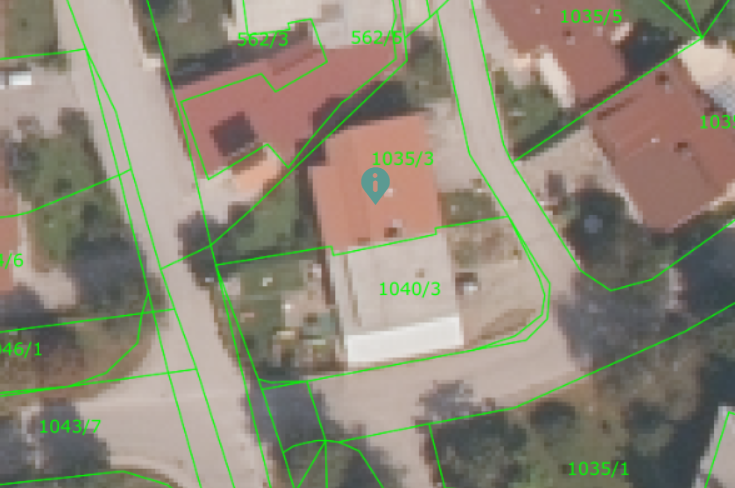 